IIS “Marconi-Guarasci”: Griglia di valutazione competenze chiave europeeAlunno………………………………………classe………………Le competenze chiave di cittadinanza si potranno osservare e valutare attraverso i seguenti strumenti:  Unità di apprendimento curricolari; Compiti autentici;  Attività laboratoriali;  Attività previste in progetti;  La loro rilevazione contribuirà sia alla valutazione intermedia e finale che alla certificazione delle competenze alla conclusione del primo biennio di corso, al secondo biennio e quinto anno. AmbitoCompetenze chiave europeeCompetenze trasversaliDescrittoriLivelliLivello acquisitoRelazione con gli altriCompetenza alfabetica funzionaleCompetenza multilinguisticaComunicazione con i pari e gli adulti È in grado di comprendere enunciati e testi anche complessi e di interpretare ed esprimere efficacemente concetti, pensieri, fatti e opinioni in forma orale e scritta. Interagisce efficacemente sul piano linguistico in diversi contesti culturali e sociali.  Formula ed esprime argomentazioni in modo convincente ed appropriato al contesto.AvanzatoCompetenza alfabetica funzionaleCompetenza multilinguisticaComunicazione con i pari e gli adulti È in grado di comprendere enunciati e testi anche complessi e di interpretare ed esprimere concetti, pensieri, fatti e opinioni in forma orale e scritta; interagisce adeguatamente sul piano linguistico in diversi contesti culturali e sociali.  Comunica in maniera efficace le proprie idee.IntermedioCompetenza alfabetica funzionaleCompetenza multilinguisticaComunicazione con i pari e gli adulti È in grado di comprendere enunciati e testi semplici; interpreta ed esprime concetti, pensieri, fatti e opinioni in forma orale e scritta dietro sollecitazione del docente o dei pari; interagisce in modo non sempre efficace o appropriato al contesto comunicativo. Argomenta in modo semplice e sintetico, se sollecitato BaseCompetenza alfabetica funzionaleCompetenza multilinguisticaComunicazione con i pari e gli adulti Ha difficoltà a comprendere enunciati e/o testi anche semplici, in modo autonomo. Non è in grado di argomentare o di esprimere le proprie idee in modo chiaro; solo se guidato riesce ad esprimere qualche fatto o pensiero e ad interagire correttamente in contesti comunicativi a lui noti.  Non raggiunto/ inizialeCompetenza alfabetica funzionaleCompetenza multilinguisticaUtilizzo del linguaggio verbale e del linguaggio scritto Possiede e utilizza  un linguaggio ricco e articolato, nella lingua madre e/o nelle lingue straniere; usa anche termini specifici e tecnici in modo pertinente, adeguandoli al contesto, allo scopo e ai destinatari AvanzatoCompetenza alfabetica funzionaleCompetenza multilinguisticaUtilizzo del linguaggio verbale e del linguaggio scritto La padronanza del linguaggio, nella lingua madre e/o nelle lingue straniere è soddisfacente; l’adeguamento al contesto, allo scopo e ai destinatari è generalmente corretto IntermedioCompetenza alfabetica funzionaleCompetenza multilinguisticaUtilizzo del linguaggio verbale e del linguaggio scritto È’ in grado di esprimersi, nella lingua madre e/o nelle lingue straniere, utilizzando un linguaggio semplice e con un vocabolario essenziale; l’adeguamento al contesto, allo scopo e ai destinatari non è sempre pertinente BaseCompetenza alfabetica funzionaleCompetenza multilinguisticaUtilizzo del linguaggio verbale e del linguaggio scritto Nella lingua madre e nelle lingue straniere, utilizza un linguaggio essenziale, non sempre corretto e con un vocabolario limitato; la comunicazione spesso non è pertinente al contesto, allo scopo e ai destinatari Non raggiunto/ inizialeRapporto con la realtàCompetenza matematica  e competenza di base in scienze e tecnologia /ingegneriaUtilizzo degli strumenti e dei concetti della matematica per la realizzazione del lavoro Individua autonomamente e utilizza in modo pertinente secondo il contesto specifico tutti gli strumenti e i concetti della matematica necessari alla realizzazione del lavoro .AvanzatoCompetenza matematica  e competenza di base in scienze e tecnologia /ingegneriaUtilizzo degli strumenti e dei concetti della matematica per la realizzazione del lavoro Individua e utilizza in modo pertinente gli strumenti e i concetti della matematica necessari  alla realizzazione del lavoro  con qualche supporto del gruppo e dei docenti IntermedioCompetenza matematica  e competenza di base in scienze e tecnologia /ingegneriaUtilizzo degli strumenti e dei concetti della matematica per la realizzazione del lavoro Dietro indicazione del gruppo e dei docenti, utilizza gli strumenti matematici in modo pertinente, con qualche supporto per l’esecuzione BaseCompetenza matematica  e competenza di base in scienze e tecnologia /ingegneriaUtilizzo degli strumenti e dei concetti della matematica per la realizzazione del lavoro Con il supporto dei docenti riesce ad utilizzare gli strumenti indicati per la realizzazione di un semplice lavoro Non raggiunto/inizialeCompetenza matematica  e competenza di base in scienze e tecnologia /ingegneriaIndividuazione e utilizzo di strumenti di indagine scientifica per la realizzazione del lavoro  Applica al lavoro le modalità di indagine scientifica in modo autonomo (rilevazione del problema, ipotesi, raccolta dati, verifica, interpretazione, conclusioni) AvanzatoCompetenza matematica  e competenza di base in scienze e tecnologia /ingegneriaIndividuazione e utilizzo di strumenti di indagine scientifica per la realizzazione del lavoro Applica al lavoro le modalità di indagine scientifica dopo il confronto collettivo con qualche supporto nella procedura IntermedioCompetenza matematica  e competenza di base in scienze e tecnologia /ingegneriaIndividuazione e utilizzo di strumenti di indagine scientifica per la realizzazione del lavoro Applica in maniera semplice le modalità di indagine scientifica BaseCompetenza matematica  e competenza di base in scienze e tecnologia /ingegneriaIndividuazione e utilizzo di strumenti di indagine scientifica per la realizzazione del lavoro Applica le modalità di indagine esecutivamente, solo seguendo le istruzioni  del docente Non raggiunto/inizialeCompetenza matematica  e competenza di base in scienze e tecnologia /ingegneriaIndividuazionee utilizzo dilinguaggi,concetti estrumenti scientifici e tecnologici  per la realizzazione del lavoro  Individua e utilizza autonomamente  in modo pertinente gli strumenti, i concetti, i linguaggi scientifici e tecnologici necessari allo svolgimento del compito AvanzatoCompetenza matematica  e competenza di base in scienze e tecnologia /ingegneriaIndividuazionee utilizzo dilinguaggi,concetti estrumenti scientifici e tecnologici  per la realizzazione del lavoro Utilizza in modo pertinente, dopo il confronto con i compagni, gli strumenti, i concetti, i linguaggi scientifici e tecnologici necessari allo svolgimento del compito IntermedioCompetenza matematica  e competenza di base in scienze e tecnologia /ingegneriaIndividuazionee utilizzo dilinguaggi,concetti estrumenti scientifici e tecnologici  per la realizzazione del lavoro Utilizza gli strumenti, i concetti, i linguaggi scientifici e tecnologici necessari allo svolgimento del compito con il supporto del docente BaseCompetenza matematica  e competenza di base in scienze e tecnologia /ingegneriaIndividuazionee utilizzo dilinguaggi,concetti estrumenti scientifici e tecnologici  per la realizzazione del lavoro Applica gli strumenti, i concetti, i linguaggi scientifici e tecnologici necessari allo svolgimento del compito, seguendo precise istruzioni del docente. Non raggiunto/inizialeRapporto con la realtàCompetenza digitaleUtilizzo di strumenti digitali per reperire informazioni utili al lavoro È’ in grado di identificare, recuperare, conservare, organizzare e analizzare le informazioni digitali, giudicarne l’affidabilità, l’importanza e lo scopo in totale autonomia.  Sa comunicare in ambienti digitali, collaborare attraverso strumenti digitali e condividere risorse con autonomia.  AvanzatoCompetenza digitaleUtilizzo di strumenti digitali per reperire informazioni utili al lavoro Identifica, recupera, conserva, organizza e analizza le informazioni digitali, ne giudica l’affidabilità, l’importanza e lo scopo.  Comunica in ambienti digitali, collabora  attraverso strumenti digitali e condivide risorse con l’ausilio  dei docenti IntermedioCompetenza digitaleUtilizzo di strumenti digitali per reperire informazioni utili al lavoro  Identifica alcune informazioni digitali, le conserva, le organizza e le recupera con il supporto di compagni e docenti. È’ in grado di comunicare in ambienti digitali, collaborare e condividere alcune risorse solo con l’ausilio dei pari e dei docenti. BaseCompetenza digitaleUtilizzo di strumenti digitali per reperire informazioni utili al lavoro Utilizza le informazioni ricavate da altri in modo essenzialmente esecutivo. Comunica in ambienti digitali, collabora e condividere alcune risorse solo se guidato e supportato dai pari e dai docenti. Non raggiunto/inizialeCompetenza digitaleUtilizzo di strumenti digitali per realizzare il prodotto e per comunicare gli esiti Crea e modifica nuovi contenuti; integra e rielabora le conoscenze e i contenuti digitali; tutela e gestisce in modo sicuro i propri profili online; conosce e applica i diritti di proprietà intellettuale e le licenze. È’ in grado di risolvere problemi concettuali attraverso i mezzi digitali; utilizza creativamente le tecnologie per realizzare il lavoro e per comunicarne gli esiti; gestisce i propri profili online con consapevolezza e in sicurezza; conosce i diritti di proprietà intellettuale. AvanzatoCompetenza digitaleUtilizzo di strumenti digitali per realizzare il prodotto e per comunicare gli esiti Crea e modifica nuovi contenuti; integra e rielabora le conoscenze e i contenuti digitali; è in grado di risolvere problemi concettuali attraverso i mezzi digitali; utilizza le tecnologie per realizzare il lavoro e per comunicarne gli esiti; gestisce i propri profili online in modo sicuro; conosce i diritti di proprietà intellettuale. IntermedioCompetenza digitaleUtilizzo di strumenti digitali per realizzare il prodotto e per comunicare gli esiti  Con il supporto del gruppo e dei docenti, crea e modifica nuovi contenuti; integra e rielabora i contenuti digitali; se supportato, utilizza le tecnologie per realizzare il lavoro e per comunicarne gli esiti; gestisce i propri profili online in modo poco sicuro e non sempre responsabile; conosce i diritti di proprietà intellettuale, ma non sempre li rispetta. BaseCompetenza digitaleUtilizzo di strumenti digitali per realizzare il prodotto e per comunicare gli esiti  Solo se guidato e supportato da compagni o docenti, crea, modifica nuovi contenuti, integra i contenuti. Se supportato riesce a utilizzare alcune tecnologie per realizzare il lavoro e per comunicarne gli esiti; gestisce i propri profili online in modo poco sicuro e responsabile; non ha cognizione dei diritti di proprietà intellettuale. Non raggiunto/inizialeCostruzione del séCompetenza personale, sociale e capacità di imparare ad imparareCapacità di trasferire le conoscenze acquisite Ha un’eccellente capacità di trasferire i saperi e il saper fare in situazioni nuove, con pertinenza, adattandoli e rielaborandoli nel nuovo contesto, individuando collegamenti AvanzatoCompetenza personale, sociale e capacità di imparare ad imparareCapacità di trasferire le conoscenze acquisite Trasferisce saperi e saper fare in situazioni nuove, adattandoli e rielaborandoli nel nuovo contesto, individuando collegamenti IntermedioCompetenza personale, sociale e capacità di imparare ad imparareCapacità di trasferire le conoscenze acquisite Trasferisce i saperi e il saper fare essenziali in situazioni nuove, ma non sempre con pertinenza BaseCompetenza personale, sociale e capacità di imparare ad imparareCapacità di trasferire le conoscenze acquisite Usa saperi e saper fare acquisiti solo nel medesimo contesto a lui noto, utilizzando quanto appreso in modo meccanico Non raggiunto/inizialeCompetenza personale, sociale e capacità di imparare ad imparareRicerca e gestione delle informazioni Ricerca, raccoglie e organizza le informazioni con attenzione al metodo. Le sa ritrovare e riutilizzare al momento opportuno e interpretare secondo una personale chiave di lettura. AvanzatoCompetenza personale, sociale e capacità di imparare ad imparareRicerca e gestione delle informazioni Ricerca, raccoglie e organizza le informazioni con discreta attenzione al metodo. Le sa ritrovare e riutilizzare al momento opportuno, dà un suo contributo di base all’interpretazione secondo una chiave di lettura a lui nota IntermedioCompetenza personale, sociale e capacità di imparare ad imparareRicerca e gestione delle informazioni L’allievo ricerca le informazioni di base, raccogliendole e organizzandole in maniera appena adeguata BaseCompetenza personale, sociale e capacità di imparare ad imparareRicerca e gestione delle informazioni Solo se guidato l’allievo riesce nella ricerca delle informazioni e si muove con scarsi elementi di metodo Non raggiunto/inizialeCompetenza personale, sociale e capacità di imparare ad imparareConsapevolezza riflessiva e critica  Riflette  sul proprio lavoro cogliendo appieno il senso e l’importanza di ciò che ha imparato nel quadro del processo personale di formazione e crescita, che affronta in modo particolarmente critico AvanzatoCompetenza personale, sociale e capacità di imparare ad imparareConsapevolezza riflessiva e critica Riflette su sul proprio lavoro, cogliendo il senso di ciò che ha imparato nel quadro del processo personale di formazione e crescita, che affronta in modo critico IntermedioCompetenza personale, sociale e capacità di imparare ad imparareConsapevolezza riflessiva e critica Coglie gli aspetti essenziali di ciò che ha imparato  del proprio lavoro e mostra un certo senso critico BaseCompetenza personale, sociale e capacità di imparare ad imparareConsapevolezza riflessiva e critica Presenta un atteggiamento meramente esecutivo e non coglie il senso di ciò che ha imparato nel quadro del suo processo di crescita e formazione Non raggiunto/inizialeCostruzione del séCompetenza in materia di cittadinanzaComunicazione, socializzazione di esperienze e conoscenze L’allievo ha un’ottima comunicazione con i pari, socializza esperienze e saperi, ascolta e interagisce positivamente arricchendo e riorganizzando le proprie idee in modo dinamico AvanzatoCompetenza in materia di cittadinanzaComunicazione, socializzazione di esperienze e conoscenze  L’allievo comunica con i pari, socializza esperienze e saperi, ascoltando, interagendo positivamente e con buona capacità di arricchire e riorganizzare le proprie idee IntermedioCompetenza in materia di cittadinanzaComunicazione, socializzazione di esperienze e conoscenze L’allievo ha una comunicazione essenziale con i pari, socializza alcune esperienze e saperi, ascolta in modo non continuo BaseCompetenza in materia di cittadinanzaComunicazione, socializzazione di esperienze e conoscenze L’allievo ha difficoltà a comunicare e ad ascoltare i pari, solo se sollecitato è disponibile a socializzare le esperienze; ascolta in modo discontinuo e per breve tempoNon raggiunto/inizialeCompetenza in materia di cittadinanzaRelazione con i docenti e le altre figure adulte L’allievo entra sempre in relazione con gli adulti in modo corretto, aperto e costruttivo AvanzatoCompetenza in materia di cittadinanzaRelazione con i docenti e le altre figure adulte L’allievo si relaziona con gli adulti adottando un comportamento pienamente corretto e apertoIntermedioCompetenza in materia di cittadinanzaRelazione con i docenti e le altre figure adulte Nelle relazioni con gli adulti interagisce generalmente con correttezza.BaseCompetenza in materia di cittadinanzaRelazione con i docenti e le altre figure adulte  L’allievo si relaziona con gli adulti in modo dipendente e/o controdipendente o in modo poco  rispettoso Non raggiunto/inizialeCompetenza in materia di cittadinanzaCooperazione e disponibilità ad assumersi incarichi e a portarli a termine   Nel gruppo di lavoro è disponibile alla cooperazione, assume volentieri incarichi, che porta a termine con notevole senso di responsabilità AvanzatoCompetenza in materia di cittadinanzaCooperazione e disponibilità ad assumersi incarichi e a portarli a termine  Nel gruppo di lavoro è abbastanza disponibile alla cooperazione, assume incarichi e li porta generalmente a termine con  responsabilità IntermedioCompetenza in materia di cittadinanzaCooperazione e disponibilità ad assumersi incarichi e a portarli a termine   Nel gruppo di lavoro accetta di cooperare,  portando a termine gli incarichi avvalendosi del supporto dei docenti e del gruppo BaseCompetenza in materia di cittadinanzaCooperazione e disponibilità ad assumersi incarichi e a portarli a termine  Nel gruppo di lavoro  coopera  solo in compiti limitati, che porta a termine solo se sollecitato Non raggiunto/inizialeCompetenza in materia di cittadinanzaAutonomia  È completamente autonomo nello svolgere il compito, nella scelta degli strumenti e/o delle informazioni, anche in situazioni nuove e problematiche. È’ di supporto agli altri in tutte le situazioni AvanzatoCompetenza in materia di cittadinanzaAutonomia  È autonomo nello svolgere il compito, nella scelta degli strumenti e/o delle informazioni. È’ di supporto agli altri IntermedioCompetenza in materia di cittadinanzaAutonomia Ha un’autonomia limitata nello svolgere il compito, nella scelta degli strumenti e/o delle informazioni e necessita spesso di spiegazioni integrative  BaseCompetenza in materia di cittadinanzaAutonomia Non è autonomo nello svolgere il compito, nella scelta degli strumenti e/o delle informazioni e procede solo se supportato dai compagni e/o dai docenti Non raggiunto/inizialeCostruzione del séCompetenza imprendi-torialeSuperamento delle difficoltà  L’allievo si trova a suo agio di fronte alle difficoltà ed è in grado di scegliere tra più strategie quella più adeguata e stimolante dal punto di vista degli apprendimenti AvanzatoCompetenza imprendi-torialeSuperamento delle difficoltà  L’allievo è in grado di affrontare le difficoltà con una strategia adeguata  IntermedioCompetenza imprendi-torialeSuperamento delle difficoltà  L’allievo è in grado di mettere in atto solo alcune strategie minime per tentare di superarle  BaseCompetenza imprendi-torialeSuperamento delle difficoltà L’allievo entra in confusione e chiede aiuto agli altri delegando a loro la risposta Non raggiunto/inizialeCompetenza imprendi-torialeCapacità di scelta e decisione  Sa operare con opzioni diverse e assume decisioni efficaci, dopo averle valutate in base a criteri esplicitati AvanzatoCompetenza imprendi-torialeCapacità di scelta e decisione  Prende decisioni di fronte a opzioni diverse in modo pertinente dietro adeguata valutazione IntermedioCompetenza imprendi-torialeCapacità di scelta e decisione  Prende decisioni in presenza di opzioni diverse, con il supporto del gruppo e del docente per assumere i criteri BaseCompetenza imprendi-torialeCapacità di scelta e decisione  Mette in atto le decisioni  concordate in modo esecutivo, ma non è consapevole dei criteri assunti Non raggiunto/inizialeCompetenza imprendi-torialePianificazione del lavoro e rispetto dei tempi Dopo avere analizzato la consegna, pianifica in autonomia le fasi del lavoro e rispetta i tempi organizzandosi in modo efficace AvanzatoCompetenza imprendi-torialePianificazione del lavoro e rispetto dei tempi  Analizza  la consegna e mette a punto una buona pianificazione del lavoro, rispettando sostanzialmente i tempi IntermedioCompetenza imprendi-torialePianificazione del lavoro e rispetto dei tempi  Segue la pianificazione messa a punto dal docente e/o dai compagni e ha bisogno della sollecitazione e del supporto degli altri per rispettare i tempi di consegna BaseCompetenza imprendi-torialePianificazione del lavoro e rispetto dei tempi Mette in atto esecutivamente la pianificazione concordata dal gruppo e dal docente e deve essere costantemente supportato per il rispetto dei tempi Non raggiunto/inizialeCompetenza imprendi-torialeCreatività  Formula con facilità idee nuove e originali, elabora modalità nuove di lavoro, realizza produzioni originali AvanzatoCompetenza imprendi-torialeCreatività  Formula idee e apporta contributi personali al processo di lavoro, realizza produzioni abbastanza originali IntermedioCompetenza imprendi-torialeCreatività  Propone idee e contributi consueti al lavoro, mettendo in atto procedure note nella realizzazione dei prodotti. BaseCompetenza imprendi-torialeCreatività  Solo se supportato  è in grado di mettere in atto solamente procedure e idee messe a punto dal gruppo di lavoro e/o dal docente Non raggiunto/inizialeCompetenza imprendi-torialeAutovalu-tazione L’allievo dimostra di procedere con una costante attenzione autovalutativa del proprio lavoro e mira al suo miglioramento continuo AvanzatoCompetenza imprendi-torialeAutovalu-tazione L’allievo è in grado di valutare correttamente il proprio lavoro e di intervenire per le necessarie correzioni IntermedioCompetenza imprendi-torialeAutovalu-tazione L’allievo svolge in maniera essenziale la valutazione del suo lavoro e gli interventi di correzione, con il supporto dell’insegnante e del gruppo BaseCompetenza imprendi-torialeAutovalu-tazione L’allievo ha difficoltà a valutare il proprio lavoro e non comprende appieno l’utilità degli interventi di correzione dell’insegnante e dei propri compagni Non raggiunto/inizialeCostruzione del séCompetenza in materia  di consapevo-lezza ed espressione culturaliCapacità di individuare i riferimenti culturali del lavoro  Stabilisce collegamenti culturali di tipo storico, sociale, scientifico, artistico, letterario, espressivo del lavoro svolto e dei prodotti realizzati, individuando anche elementi di contestualizzazione AvanzatoCostruzione del séCompetenza in materia  di consapevo-lezza ed espressione culturaliCapacità di individuare i riferimenti culturali del lavoro  Stabilisce i collegamenti culturali di tipo storico, sociale, scientifico, artistico, letterario ed espressivo essenziali del lavoro svolto individuando alcuni elementi di contestualizzazione Intermedio Costruzione del séCompetenza in materia  di consapevo-lezza ed espressione culturaliCapacità di individuare i riferimenti culturali del lavoro  Stabilisce pochi elementi culturali e  individua alcuni collegamenti Base Costruzione del séCompetenza in materia  di consapevo-lezza ed espressione culturaliCapacità di individuare i riferimenti culturali del lavoro  Solo se guidato riesce a   stabilire pochi  collegamenti culturali e contestuali rispetto al lavoro svolto Non raggiunto/inizialeCostruzione del séCompetenza in materia  di consapevo-lezza ed espressione culturaliCapacità di utilizzare riferimenti ed elementi culturali per completare e arricchire il lavoro Individua e utilizza in modo efficace e originale documenti, fonti, reperti, opere, contributi di tipo storico, scientifico, artistico, letterario pertinenti per completare e arricchire il prodotto del lavoro  Avanzato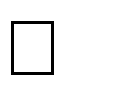 Costruzione del séCompetenza in materia  di consapevo-lezza ed espressione culturaliCapacità di utilizzare riferimenti ed elementi culturali per completare e arricchire il lavoro  Individua e utilizza in modo pertinente  elementi di tipo culturale utili ad arricchire e completare il lavoro Intermedio Costruzione del séCompetenza in materia  di consapevo-lezza ed espressione culturaliCapacità di utilizzare riferimenti ed elementi culturali per completare e arricchire il lavoro Con il supporto  e l’assistenza  del docente, utilizza elementi culturali per arricchire e completare il lavoro Base Costruzione del séCompetenza in materia  di consapevo-lezza ed espressione culturaliCapacità di utilizzare riferimenti ed elementi culturali per completare e arricchire il lavoro Col necessario supporto utilizza solo in modo esecutivo gli elementi culturali individuati da compagni e docente Non raggiunto/iniziale